Walk2CampusRoommateConflict PolicyOVERVIEWSuccessful roommate relationships depend on understanding different lifestyles and respecting the rights of others. Building relationships takes time, patience, and compromises along the way. The key to living with others is communication. Even when it’s uncomfortable, roommates must be willing to talk to each other. As adults, the residents of Walk2Campus are responsible for working through their own roommate issues. Walk2Campus will make every attempt to help by providing tips for living with others, a Roommate Agreement template, and in certain cases some mediation. However, Walk2Campus is not responsible for helping roommates get along.LEASE TERMS“The Resident acknowledges that whether or not the Roommates have been selected by the Owner or Resident, the Owner is not responsible or liable for any claims, damages, or actions of any nature whatsoever relating to, arising out of, or connected with the disputes between Resident and Roommates or between Roommates.”POLICYWalk2Campus will provide each apartment with a Roommate Agreement template.Roommates must bring the completed and signed Roommate Agreement to the office.Walk2Campus will not mediate any roommate conflicts, or discuss any roommate issues with a resident if the completed Roommate Agreement has not been submitted to the office.Walk2Campus will try to mediate when possible, but ultimately the responsibility to work out issues between roommates belongs to the residents – not Walk2Campus.If roommate conflicts cannot be resolved, Walk2Campus will not release any resident from his or her lease obligation – even if a resident decides to move out due to roommate issues.In some cases, a resident may be permitted to transfer to a different apartment for a transfer fee of $150, but this is not always an option and is entirely at the discretion of Walk2Campus.Walk2CampusRoommateAgreementThe key to living with roommates is honest, open, and respectful communication. The following agreement is designed for roommates to discuss potential problem areas, and hopefully lessen or eliminate the possibility of a future conflict. It’s also designed to help roommates get to know one another, and the best methods for handling any disagreements, should they arise.Please return your completed Roommate Agreement to the leasing office.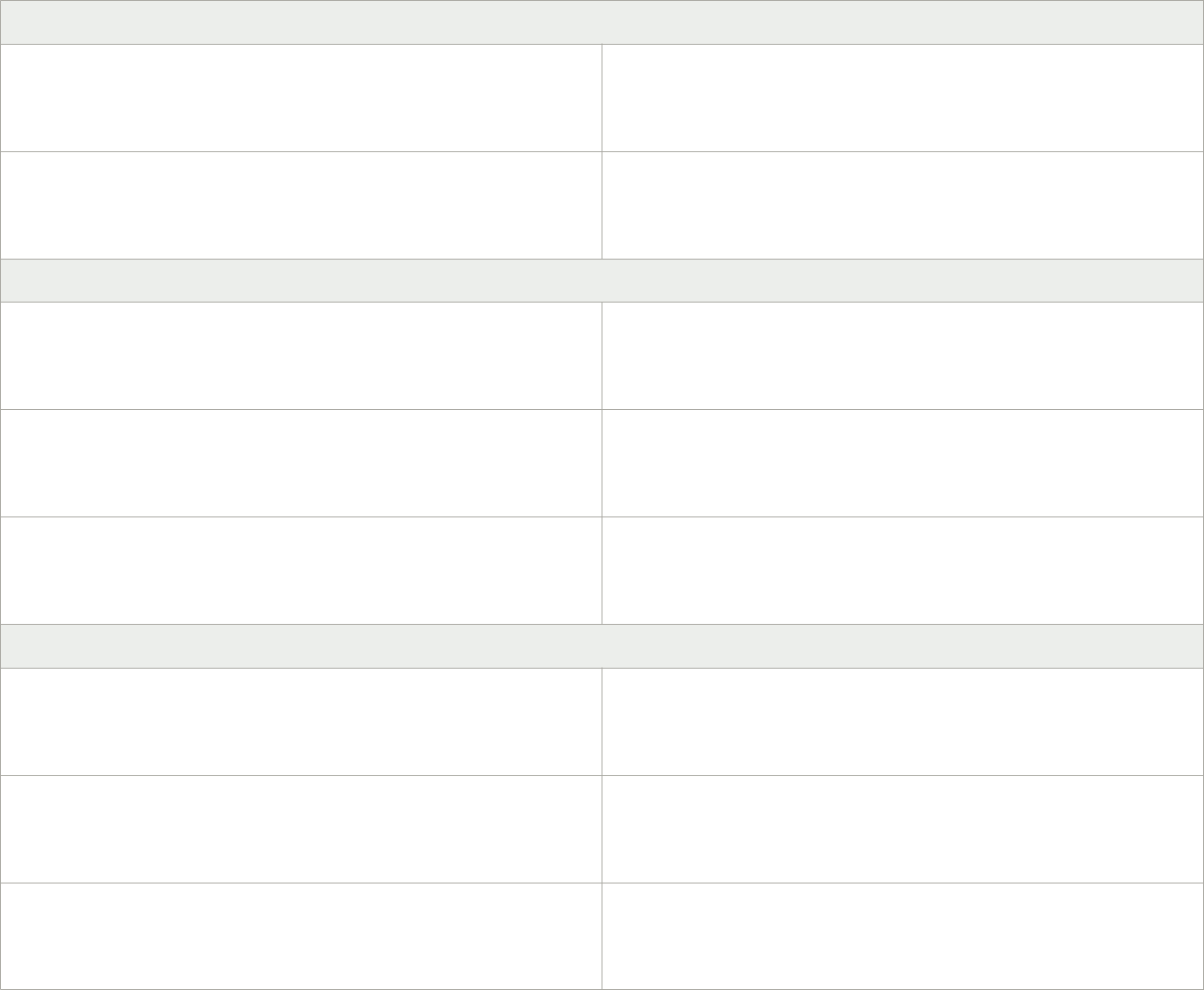 SECURITYWhen will we lock the apartment?Will our guests be allowed in the apartment when weare not present?GUESTSAre overnight guests allowed?How often can a roommate have overnight guests?Should roommates be notified before someone hasan overnight guest?CLEANLINESSWhat does a “clean” apartment mean to you?Who is responsible for keeping the apartment clean?How often will the apartment be cleaned?How often will the trash be taken out?Should dishes be washed or put in the dishwasher?immediately after use?SHARED BELONGINGSWill we share use of the TV in the common area?Will we share food?Will we share personal care items?Will any other items in the apartment be shared?OTHERWhat is an acceptable temperature range for the?apartment?What are some pet peeves that roommates agree to?avoid?CONFLICTHow will we address conflict or disagreements?between roommates and/or guests?How will we handle violations of this roommate?agreement?What is a fair consequence for someone who?consistently violates the roommate agreement.ROOMMATE CONSENTOur signatures below indicate that we have discussed this agreement and agree to abide by our mutual decisions. We understand that we are responsible for:Our actions and the actions of our guestsMaintaining a safe and clean environmentTreating each other and our belongings with respectResolving conflicts in a mature and proactive mannerAPARTMENT NUMBER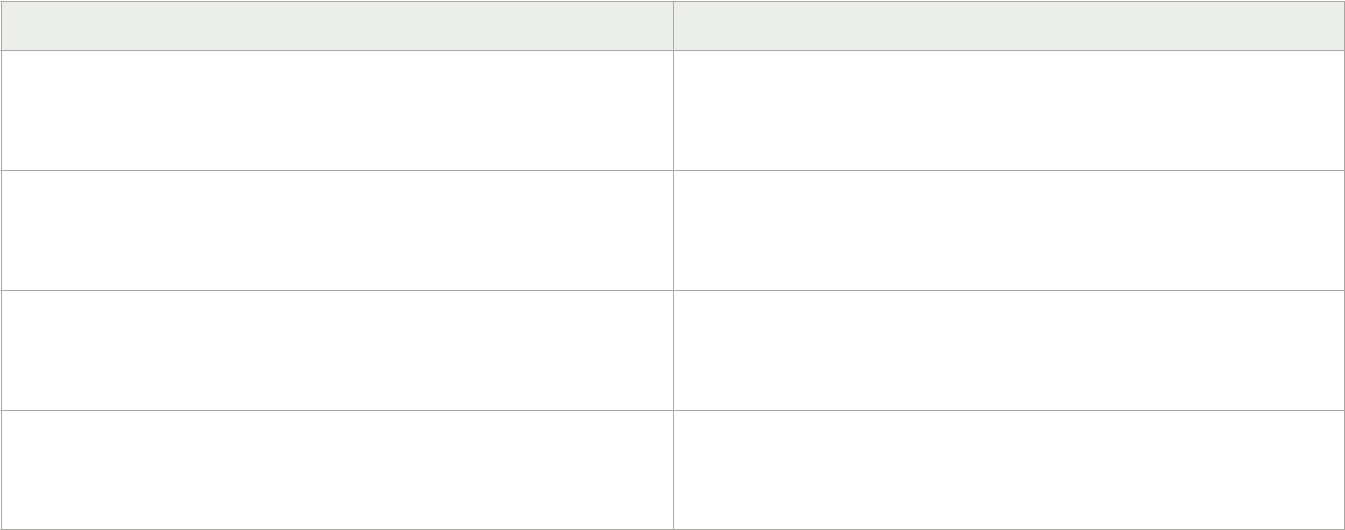 ROOMMATE NAME (PRINT)ROOMMATE NAME (SIGN)RoommateCompatibilityAssessment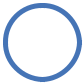 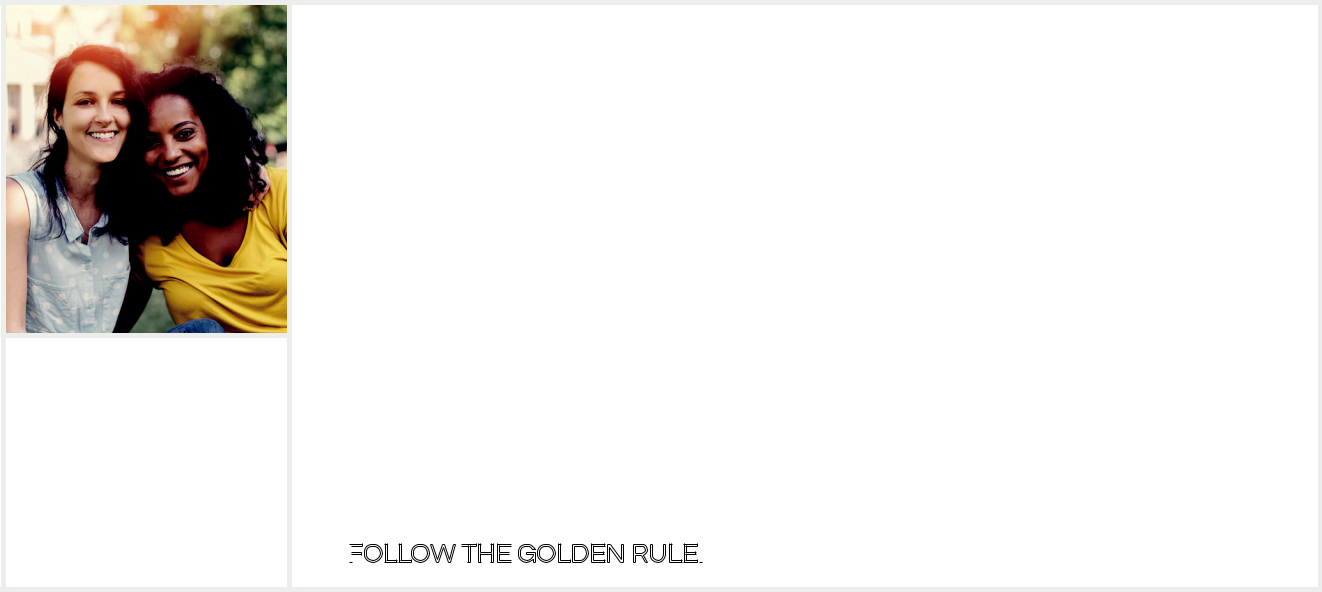 TIPS FOR ADDRESSING ISSUES WITH YOUR ROOMMATE:Be clear about your expectations from the beginning.Address problems while they’re still little.Approach your roommate in private and in person (no passive aggressive social media posts).Be direct. Discuss specific behaviors, rather than personality traits.Be patient and listen – there are two sides to every story.Be respectful of your roommate’s feelings, time, and belongings.Put yourself in your roommate’s shoes – how would you feel if someone asked you to change something about your own habits or behavior?Be willing to compromise. The solution may not be your ideal scenario, but it should be an improvement on the current state of things.Keep your sense of humor and try to enjoy the roommate experience.FOLLOWTHE GOLDEN RULE: Treat your roommate like you’d like to be treated.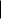 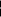 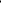 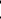 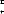 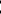 PET PEEVES! Discuss the following scenarios, and check off the things that  wouldPET PEEVES! Discuss the following scenarios, and check off the things that  wouldPET PEEVES! Discuss the following scenarios, and check off the things that  wouldPET PEEVES! Discuss the following scenarios, and check off the things that  wouldPET PEEVES! Discuss the following scenarios, and check off the things that  wouldbug you:bug you:bug you:A significantSomeone borrowsSomeone borrowsA significantSomeone eatsSomeone borrowsmoney, andother wants toSomeone eatsyour clothesmoney, andother wants toyour food.your clothestakes forever to payspend the night.your food.without asking.takes forever to payspend the night.without asking.you back.you back.CHECK HERE »CHECK HERE »CHECK HERE »CHECK HERE »Guests are alwaysSomeone staysSomeone else’sNo one everGuests are alwaysup late at nightalarm clockNo one everhanging outup late at nightalarm clocktakes out the trashhanging outtalking loudly orwakes you up intakes out the trashat our apartment.talking loudly orwakes you up inand recycling.at our apartment.watching TV.the morning.and recycling.watching TV.the morning.CHECK HERE »CHECK HERE »CHECK HERE »CHECK HERE »A messy or dirty–––––––––––––––––––––––––––––––––––––––apartment.––––––––––––––––––––––––––––––––––––––––––––––––––––––––––––––––––––––––––––––CHECK HERE »CHECK HERE »CHECK HERE »CHECK HERE »